Regulamin 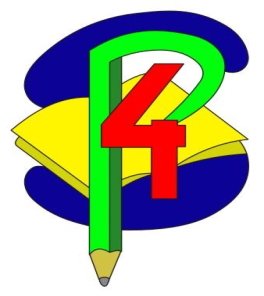                           		XIII  miejskiego Konkursu historycznego  dla uczniów szkół podstawowych 		„ Polska i Europa w epoce renesansu”.  1. Organizator: Szkoła Podstawowa nr 4 im. Marii Skłodowskiej – Curie  w Skierniewicach.2.	Celem konkursu jest:Rozbudzanie i rozwijanie zainteresowań uczniów historią oraz kształtowanie wyobraźni historycznej,Kształtowanie podstawy tolerancji, poszanowania i zrozumienia innych kultur,Pobudzanie aktywności poznawczej uczniów, Przybliżanie historii Polski i Europy, popularyzacja jej największych osiągnięć 
w tym okresie,Zainteresowanie najważniejszymi elementami dziedzictwa przeszłości, jednakże ze szczególnym uwzględnieniem dziejów ojczystych,Rozwijanie umiejętności dostrzegania złożoności związków przyczynowo - skutkowych,Wzbogacanie i doskonalenie form pracy z uczniami zdolnymi. Organizacja Konkursu:ADRESACI KONKURSU: uczniowie szkoły podstawowej,ZGŁOSZENIE DO KONKURSU: Zgłoszenia do konkursu należy dokonać do dnia 30.11.2018r., przesyłając formularz zgłoszenia załączony do regulaminu konkursu. Zgłoszenia można przysyłać listownie na adres szkoły: sp4sk@op.pl 
lub adres organizatora borninska@gmail.com.Etapy konkursu: I etap konkursu: odbędzie się na terenie szkoły, która zgłosi chęć udziału 
w konkursie w dniu 11.12.2018r (wtorek) o godzinie 8.00Eliminacje szkolne zostaną przeprowadzone przez komisje szkolne powołane przez dyrektorów szkół. Będą one miały charakter testu pisemnego, na rozwiązanie którego przewidziano 45 minut. Każda szkoła, która zgłosi się do konkursu, przeprowadza eliminacje szkolne, w oparciu 
o testy, które należy odebrać do 6.12.2018r. z przegródki w Wydziale Edukacji UM Skierniewice.Zadaniem komisji szkolnych  będzie ocenienie testów zgodnie z załączonym kluczem odpowiedzi 
i określoną punktacją, przygotowaną przez organizatora konkursu.Po sprawdzeniu i ocenieniu testów, szkolne komisje kwalifikują do II etapu konkursu tylko trzech uczniów, którzy uzyskali najwyższą liczbę punktów. W przypadku jednakowej liczby punktów uzyskanych przez uczniów, szkolna komisja konkursowa odpowiedzialna jest za zorganizowanie rozstrzygającej dogrywki.Do 19.12.2018r. należy przesłać na adres Szkoły Podstawowej nr 4 w Skierniewicach 
w formie pisemnej lub elektronicznej protokół, który powinien zawierać kolejność uczestników 
z etapu szkolnego wraz z uzyskaną ilością punktów oraz imieniem 
i nazwiskiem opiekuna.II etap konkursu odbędzie się w Szkole Podstawowej nr 4 im. M. Skłodowskiej - Curie 
w Skierniewicach w dniu 12.03.2019r. (wtorek)o godzinie 09 : 00.Etap miejski zostanie zorganizowany przez komitet organizacyjny konkursu. Trzyosobowe zespoły reprezentujące poszczególne szkoły będą wspólnie wykonywać zadania i quizy  złożone 
z pytań zamkniętych i otwartych. Opiekunowie zespołów wezmą udział w pracach jury.Nagrody:Każdy uczestnik II etapu otrzyma dyplom za udział w konkursie,Dla najlepszych drużyn uczestniczących w konkursie przewidziano nagrody.ZAKRES WIEDZY W POSTACI WYMAGAŃ:Uczeń: rozpoznaje charakterystyczne cechy renesansu europejskiego; charakteryzuje największe osiągnięcia Leonarda da Vinci, Michała Anioła, Rafaela Santi, Erazma z Rotterdamu, Mikołaja Kopernika, Galileusza i Jana Gutenberga;wymienia przyczyny i następstwa reformacji, opisuje cele i charakteryzuje działalność Marcina Lutra i Jana Kalwina oraz przedstawia okoliczności powstania Kościoła anglikańskiego;wyjaśnia cele zwołania soboru trydenckiego i charakteryzuje reformę Kościoła katolickiego;umieszcza w czasie i opisuje najważniejsze wydarzenia w dziedzinie polityki wewnętrznej ostatnich Jagiellonów;charakteryzuje politykę zagraniczną ostatnich Jagiellonów, ze szczególnym uwzględnieniem powstania Prus Książęcych;opisuje model polskiego życia gospodarczego w XVI wieku, uwzględniając działalność gospodarczą polskiej szlachty i rolę chłopów;przedstawia największe osiągnięcia polskiego renesansu i reformacji, uwzględniając twórczość Mikołaja Reja, Jana Kochanowskiego, Andrzeja Frycza Modrzewskiego; rozpoznaje obiekty sztuki renesansowej na ziemiach polskich;przedstawia okoliczności zawarcia unii realnej między Polską a Litwą (1569) i jej główne postanowienia.Wiadomości i umiejętności określone w podstawie programowej kształcenia ogólnego dla szkół podstawowych – w zakresie nauczania historii i społeczeństwa (klasy 6) oraz historii pozostałe klasy dla II etapu edukacyjnego,LITERATURA I etap:Podręcznik do nauki historii i społeczeństwa dla szkoły podstawowej(kl. 6) oraz do nauki historii (kl. 5,7,8).II etap: Adamczyk – Szczecińska H., Mańkowska A., Zalewska K., Słownik szkolny. Postacie historyczne. Atlas historyczny. Szkoła Podstawowa, Demart/PWN, lub innego wydawnictwa.Sienkiewicz W., Słownik szkolny. Terminy i pojęcia historyczne.Zapraszamy do wzięcia udziału w konkursie życzymy sukcesów!